от «_14__»_10_ 2020                                                                                                          №127_станица СтаронижестеблиевскаяО присвоении адреса элементу планировочной структурыи объектам недвижимости Старонижестеблиевского сельского поселения Красноармейского района           Руководствуясь Федеральным законом от 6 октября 2003 года № 131-ФЗ «Об основных принципах организации местного  самоуправления  в Российской     Федерации», в соответствии с Федеральным законом от 19 ноября 2014 года     № 1221-ФЗ «Об утверждении Правил присвоения, изменения и аннулирования адресов», Приказом Министерства финансов России от 5 ноября 2015 года       № 171н «Об утверждении перечня элементов планировочной структуры, элементов улично-дорожной сети, элементов объектов адресации, типов зданий (сооружений), помещений, используемых в качестве реквизитов адреса, и правил  сокращенного  наименования адресообразующих элементов», Уставом     Старонижестеблиевского сельского поселения Красноармейского района, в целях упорядочения почтово-адресной нумерации   п о с т а н о в л я ю: 1. Земельный массив, расположенный в границах кадастрового квартала 23:13:0404000, с кадастровыми номерами 23:13:0404000:936, 23:13:0404000:884, 23:13:0404000:878, 23:13:0404000:805, 23:13:0404000:2078, 23:13:0404000:1149, 23:13:0404000:885, 23:13:0404000:1150, считать элементом планировочной структуры и присвоить ей наименование «Отделение №3» и тип «территория» 2. Присвоить образованному элементу планировочной структуры адрес: Российская Федерация, Краснодарский край, Красноармейский   муниципальный район, Старонижестеблиевское сельское поселение, станица Старонижестеблиевская, Отделение №3 территория.         3. Присвоить адреса земельным участкам и расположенным на них зданиям и сооружениям:3.1. Земельному участку площадью 268 600 кв.м. с кадастровым номером 23:13:0404000:936, расположенному на территории ЭПС Отделение № 3 территория, обозначенному в документах Росреестра с адресом как «Российская Федерация, Краснодарский край, Красноармейский район, ст-ца Старонижестеблиевская, примерно в 1800 м от станицы по направлению на северо-восток, секция 23 контур 17», присвоить адрес: Российская Федерация, Краснодарский край, Красноармейский муниципальный район, Старонижестеблиевское сельское поселение, станица Старонижестеблиевская, 2Отделение № 3 территория, 936.3.2. Земельному участку площадью 232 700 кв.м. с кадастровым номером 23:13:0404000:884 расположенному на территории ЭПС Отделение № 3 территория, обозначенному в документах Росреестра с адресом как «Россия, Краснодарский край, Красноармейский район», присвоить адрес: Российская Федерация, Краснодарский край, Красноармейский муниципальный район, Старонижестеблиевское сельское поселение, станица Старонижестеблиевская, Отделение № 3 территория, 884.3.3. Земельному участку площадью 30 660 кв.м. с кадастровым номером 23:13:0404000:878, расположенному на территории ЭПС Отделение № 3 территория, обозначенному в документах Росреестра с адресом как «Россия, Краснодарский край, Красноармейский район», присвоить адрес: Российская Федерация, Краснодарский край, Красноармейский муниципальный район, Старонижестеблиевское сельское поселение, станица Старонижестеблиевская, Отделение № 3 территория, 878.3.4. Земельному участку площадью 85 201 кв.м. с кадастровым номером 23:13:0404000:805, расположенному на территории ЭПС Отделение № 3 территория, обозначенному в документах Росреестра с адресом как «Российская Федерация, Краснодарский край, Красноармейский район, ст-ца Старонижестеблиевская, примерно в 2600 м от станицы по направлению на северо-восток от станицы», присвоить адрес: Российская Федерация, Краснодарский край, Красноармейский муниципальный район, Старонижестеблиевское сельское поселение, станица Старонижестеблиевская, Отделение № 3 территория, 805.3.5. Земельному участку площадью  20 181 кв.м. с кадастровым номером 23:13:0404000:2078, расположенному на территории ЭПС Отделение № 3 территория, обозначенному в документах Росреестра с адресом как «Красноармейский район, примерно 3100 по направлению северо-восток от станицы Старонижестеблиевская», присвоить адрес: Российская Федерация, Краснодарский край, Красноармейский муниципальный район, Старонижестеблиевское сельское поселение, станица Старонижестеблиевская, Отделение № 3 территория, 2078.3.6. Земельному участку площадью 100 700 кв.м. с кадастровым номером 23:13:0404000:1149, расположенному на территории ЭПС Отделение № 3 территория, обозначенному в документах Росреестра с адресом как «Краснодарский край, Красноармейский район, 3000 м на северо-восток от ориентира ст. Старонижестеблиевская», присвоить адрес: Российская Федерация, Краснодарский край, Красноармейский муниципальный район, Старонижестеблиевское сельское поселение, станица Старонижестеблиевская, Отделение № 3 территория, 1149.3.7. Земельному участку площадью 126 400 кв.м. с кадастровым номером 23:13:0404000:885, расположенному на территории ЭПС Отделение № 3 территория, обозначенному в документах Росреестра с адресом как «Краснодарский край, Красноармейский район», присвоить адрес: Российская Федерация, Краснодарский край, Красноармейский муниципальный район, Старонижестеблиевское сельское поселение, станица Старонижестеблиевская, Отделение № 3 территория, 885.3.8. Земельному участку площадью 30 660 кв.м. с кадастровым номером 323:13:0404000:1150, расположенному на территории ЭПС Отделение № 3 территория, обозначенному в документах Росреестра с адресом как «Краснодарский край, Красноармейский район, 3500 м на северо-восток от ориентира ст. Старонижестеблиевская», присвоить адрес: Российская Федерация, Краснодарский край, Красноармейский муниципальный район, Старонижестеблиевское сельское поселение, станица Старонижестеблиевская, Отделение № 3 территория, 1150.4. Контроль за выполнением настоящего постановления, возложить на заместителя главы Старонижестеблиевского сельского поселения Красноармейского района Е.Е. Черепанову.5. Постановление вступает в силу со дня его подписания.Глава Старонижестеблиевскогосельского поселенияКрасноармейского района                                                                      В.В. Новак 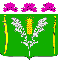 АДМИНИСТРАЦИЯСТАРОНИЖЕСТЕБЛИЕВСКОГО СЕЛЬСКОГО ПОСЕЛЕНИЯКРАСНОАРМЕЙСКОГО РАЙОНАПОСТАНОВЛЕНИЕ